       FDP-Fraktion der Stadt Grebenstein                                                                                   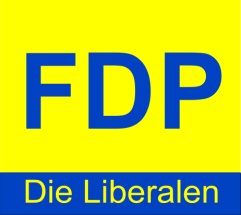 HerrnStadtverordnetenvorsteherPeter ZangerRathaus34393 GrebensteinAnfrage zur Stadtverordnetenversammlung am 02.09.2019Sehr geehrter Herr Zanger,die FDP - Fraktion bittet, folgende Anfragen an den Magistrat zur Tagesordnung der Stadtverordnetenversammlung am 02.09.2019 zu nehmen:1    Wann wurde seitens des Magistrats eine Überflugerlaubnis für Kleinflugzeuge                  über den Wohngebieten der Stadt Grebenstein erteilt?Welche Möglichkeiten hat der Magistrat, die Belästigungen durch Kleinflugzeuge über den Wohngebieten zu verhindern?Welche Begründungen werden von der zuständigen Stelle der Flughafen AG Kassel-Calden genannt, dass die störenden Kleinflugzeuge sich außerhalb der vorgeschriebenen Einflugschneisen befinden?Mit freundlichem GrußHeike Giede-Jeppe